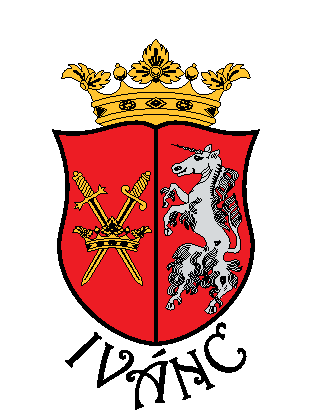 KULTÚR-TOTÓ 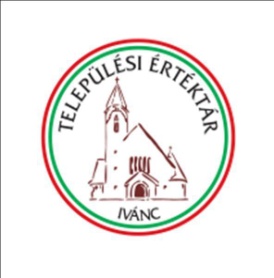 A Magyar kultúra napjára IVÁNC 2024.Melyik címet kapta meg előbb Sigray József?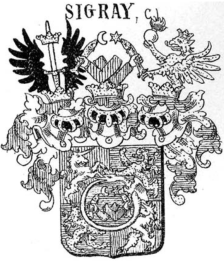 1 - Főispán Somogy vármegyében2 - Báróx - Egyszerre kapta meg mindkét címetMit jelölt a Sóbánya a 18. században? 1 - a Sóka-erdőben lévő tisztást2 - olyan földterületet, ahonnan sót nyertek kix - sovány szántótMelyik két elnevezést használták egykor a két részre tagolt Iváncon?	1 - Misedomb - Kastélydomb2 - Grófság - Tótságx - Ószeg - Füszeg II. gróf Sigray József is nagyon sokat tett Ivánc fejlődése érdekében. Melyik esemény kapcsolódik az ő nevéhez?1 - a Rába elterelése a kastély védelmében2 - harang adományozása az egyháznakx - melegház fűtése gőzgéppel Melyik kör alakult meg 1898-ban?1 - Darányi Ignác Gazdakör		2 - Katolikus Olvasókörx - NépdalkörMelyik egyesület alakult meg 130 évvel ezelőtt?1 - Levente Egyesület2 - Önkéntes Tűzoltó Egyesület x - Ivánci Sportkör és Futballcsapat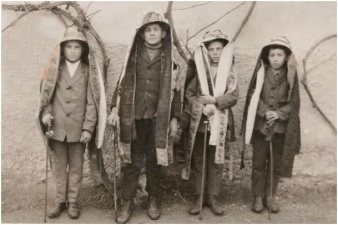  Mire használták a foklatartót?1 - viaszt tároltak benne2 - hamutartó a kályhák előttx - világításhoz használtákMi volt a rakodlafa?1 - a rekettye itt honos tájszava2 - egy fából készült láda, amiben szemcsés anyagot szállítottakx - fából készült polc Mikor került műemléki védettség alá a barokk stílusban épült Sigray kastély?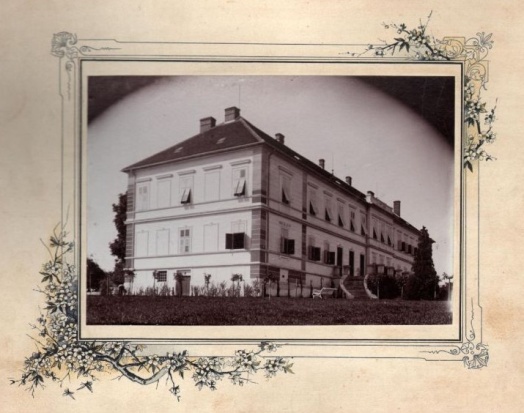 1 - 1898.2 - 1986.x -  2000.Mi volt a Gergely-járás?1 - Az új lakókat felkeresték, hogy megismerkedjenek egymással, és ápolják a közösség 	összetartozás-érzését.2 - Gergely napon kezdték el a földművelést a parasztok. Igába vonták az állatokat, és indultak a földekre szántani.x - Az iskolás gyermekek csapatostul házról házra járva verbuválták az iskolába a 	gyerekeket, és 	adományt gyűjtöttek. Melyik emlékmű nem található meg a templom kertben?1 - Gulag-emlékmű2 - 48-as Ivánci Nemzetőrök emlékoszlopa x - 56-os Büszkeségpont Kinek a tiszteletére készült emlékmű a születésének 200. évfordulóján  2023-ban Iváncon?1 - Petőfi Sándor2 - gróf Sigray Fülöp	x - Madách Imre Melyik étel lett hungarikum a múlt évben?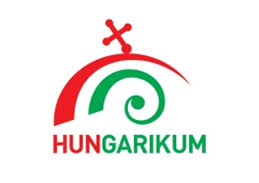 1 - lángos2 - kürtőskalácsx - fánk13 + 1.  Mit jelentett ez a mondás: „Ollan üdü van, mint a turus rétes”?	          (Olyan idő van, mint a túrós rétes)1 - hideg, téli havas idő2 - ködös, borongós idő, amikor nem lehet messzire ellátnix - nagyon jó idő van, annyira jó, mint az ételek közül a túrós rétes